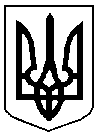 У К Р А Ї Н АДОБРОПІЛЬСЬКА   РАЙОННА  ДЕРЖАВНА  АДМІНІСТРАЦІЯН А К А Звід 11.12.2017                                                                       № 383-Д м.ДобропілляПро проведення Тижня державностів  закладах  дошкільної освіти району     	На виконання Концепції національно-патріотичного виховання дітей та молоді, затвердженої наказом Міністерства освіти і науки України від 16.06.2015  № 64, відповідно до плану роботи РМК відділу освіти,з метою формування у дітей почуття національної гордості, свідомості, ознайомлення з факторами української ментальності, виховання поваги до національних, народних символів, до свого народу, народних традицій Наказую:1. Керівникам ЗДО:1.1.Розробити план заходів та провести в закладах дошкільної освіти  з 11.12.2017  по 15.12.2017  Тиждень державності.1.2.Надати інформацію щодо проведення Тижня державності в ЗДО до відділу освіти у паперовому та електронному варіантах  до15.11.2017.2.Координацію щодо виконання наказу  та забезпечення методичної допомоги педагогам  закладів  дошкільної освіти   покладаю на методиста РМК  Ліснюк О.В.3.Даний наказ оприлюднити на сайті відділу освіти райдержадміністраціїРМК Ліснюк О.В.4.Контроль за виконанням наказу покладаю на   Карпову О.В. головного спеціаліста,інспектора шкіл  відділу освіти.Начальник відділу освіти                                                            Л.М.ГапичЗ  наказом ознайомлена:                                                            Надіслано:                         О.В.Ліснюк                                                         До справи -1                         О.В.Карпова                                                        РМК -1                                                                                                       ЗДО -13Ліснюк О.В.   2-87-86